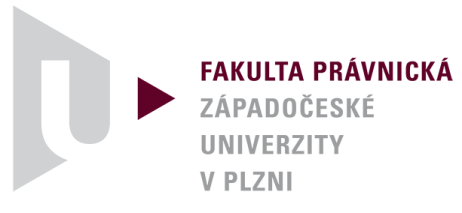 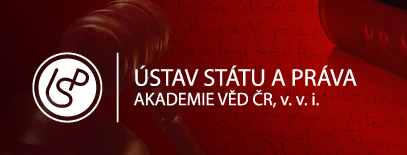 MEZINÁRODNÍ VĚDECKÁ KONFERENCEMETAMORFÓZY PRÁVA VE STŘEDNÍ EVROPĚ VI.HLEDÁ  SE  PROMÉTHEUS ?Konference se tradičně uskuteční ve dnech 6.-7. června 2018 v prostorách Louckého kláštera ve Znojmě pod záštitou rektora ZČU Miroslava Holečka.PROGRAM a organizační pokyny:Zahájení konference ve Velké galerii v 11 hodin.Úvodní slovo: František CvrčekEduard Bárány: Nenormatívne chápanie práva a právna istotaAnna Kociołek-Pęksa: About "discovering norms through sanctions" in International law from theory of law and legal philosophy point of view. Wladysław Pęksa : The Sovereignty in Post Versaile Central Europe - an outline of the problem.Aleš Gerloch: Dynamika a stabilita práva: aktuální souvislostiIvan Halász: Budovanie státu včera a dnes (1918-2018)Oběd od 13 hodin v prostorách Louckého kláštera – štukový sál.14,00 hod. 	Jednání v  sekcíchÚstavní právo a soudnictví – moderuje Vlasta Formánková (Velká galerie)Ludmila Gajdošíková: Aktuálne otázky ústavného súdnictva Slovenskej republiky.Daniel Palko: Význam nálezov Ústavného súdu Slovenskej republiky týkajúcich sa ústavného sporu o menovanie jeho sudcov pre ústavnoprávne prostredie krajín V4“ Ludvík David: Může být ústavní soudce předvídatelný?Lucia Berdisová:  Päť poznámok k rozhodnutiu ústavného súdu o prieskume zrušenia tzv. Mečiarových amnestiíPatrik Kurz: „Finanční náročnost insolvenčního řízení a řízení o žalobě na zaplacení – dostupnost soudní ochrany“14,00 hod.Pracovněprávní vztahy z pohledu práva EU – moderuje Jarmila Pavlátová (Červený salonek)Miroslav Hromada: Pracovní poměry na dobu určitou v zahraničíMichal Dittrich: Legislativní výzvy agenturního zaměstnáváníEva Benešová: GDPR a pracovní právoEva Šimečková: Právní prostředky ochrany zaměstnance proti diskriminaci a jejich odraz v judikatuře soudůDita Špačková: Funkce správce stavby prizmatem zákoníku práceDavid Šmíd: Kratší pracovní doby z pohledu práva EUVladimíra Žofčinová:  Pracovnoprávne nároky starostu obce v právnom prostredí Slovenskej republikyJarmila Pavlátová: Výkon zaměstnání v zahraničíMarkéta Neklová: Mateřská a rodičovská dovolená v EU14,00 hod.Elektronizace výuky a problémy s tím spojené (moderuje František Cvrček) Dřevěný salonekKarel Beran: Výuka právních  informačních systémů a limity využitím právních informačních systémů ve výuceKamila Bubelová: Výuka římského práva pomocí elektronických médií – pedagogická výzva 21. století.Martin Škop: Elektronické pomůcky ve výuce – pouťová atrakce?Petr Dostalík: Elektronizace výuky římského právaFrantišek Cvrček: Využití lingvistických metod při analýze právních textů16,00 hod.: občerstveníPokračování sekcí18,30 hod.  Ochutnávka produkce Znovína – pan Josef KutýRaut ve sklepích Louckého kláštera (doporučuji teplejší oblečení)xxxxxxxxxxxxxxxxxxxxxxxxxxxxxxxxxxxxxxxxxxxxxxxxxxxxxxxxxxxxxxxxxxxxxxxxxxxPokračování  7.7.201810,30 hod. Význam a funkce veřejné správy v epoše postfaktické (moderujeTomáš Louda) Červený salonekTomáš Louda: Veřejná správa v epoše postafaktickéMiloš Matula: Institucionální kontinuita a obsahová diskontinuita veřejné správyRastislav Král: Výkon samosprávnych funkcií orgánmi školskej samosprávy na SlovenskuPavol Judiak a Daniela Lengyelová : Postavenie komisára pre deti v právnom poriadku SRMartin Vernarský: Pričleňovanie nefunkčných obcí - ostýchavý náznak upratovania v prostredí bezkoncepčnej slovenskej územnej samosprávy?10,30 hod.Legislativa (Moderuje František Novák) Velká galeriePeter Kukliš: O netradičných právnych predpisochMartin Škop – Kulturní identita v tvorbě právaPeter Colotka: Dohovor žiadaný, dohovor nežiadúci?Martina Kantorová: Vývoj právnej úpravy trestných činov korupcie v Slovenskej republikeViktor Jansa: Instrumentální právo a jeho důsledky.Martina Gajdošová: Samospráva v advokácii a združovanie v advokácii na SlovenskuFrantišek Novák: Právní informatika a legislativaLukáš Králík: Podzákonné předpisy a jejich vývojJan Lego- Jan Pauly: Zákon o sportu - vysvobození z právního vakua, nebo nutné zlo?Rok 1918 – Státoprávní změny a právnické osudy (Moderuje Ivan Halász) Dřevěný salonekMichal Šejvl: Význam katalogu občanských práv v československé Ústavní listině 1920 očima předválečné právní vědyIvan Halász:  Madarskí univerzitní právnici a prevrat v roku 1918Jozef Vozár.: Činnosť významných slovenských právnikov pred a po vzniku Československej republikyJan Kober: Proud, který nese nové období dějin: Emil Svoboda a jeho činnost v počátcích republiky Oběd ve 13,00 hod. – Štukový sál14,00 hod.Zprávy ze sekcíZávěrečná debata